 Algorithmen ISnapshots aushttps://www.youtube.com/watch?v=vU6HsK3hvQsAlle eingeprägten AlgorithmenOK: 21  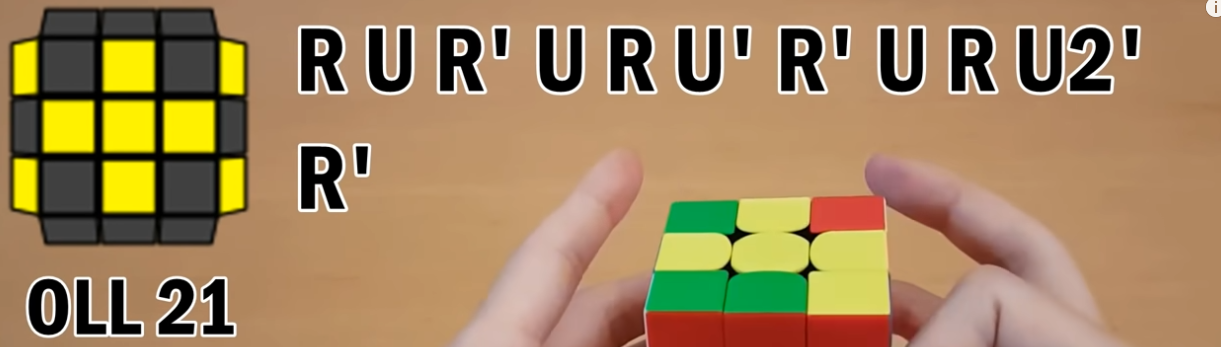 OK: 22 .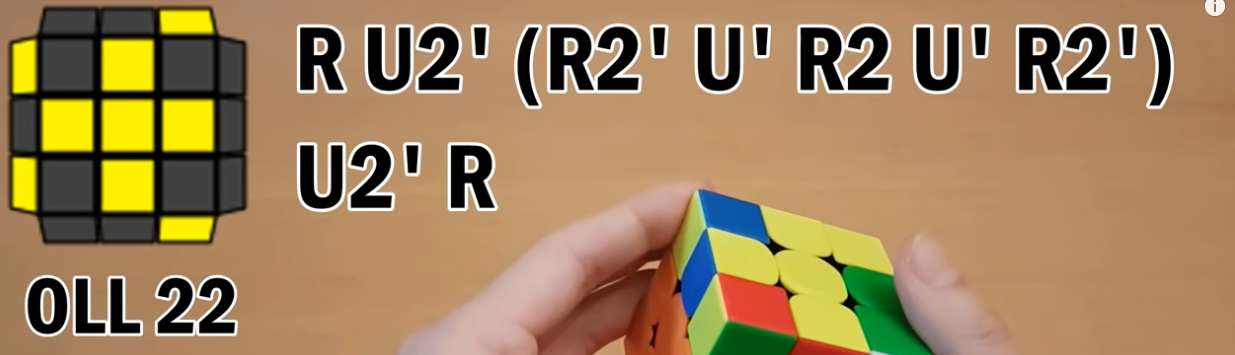 OK: 23 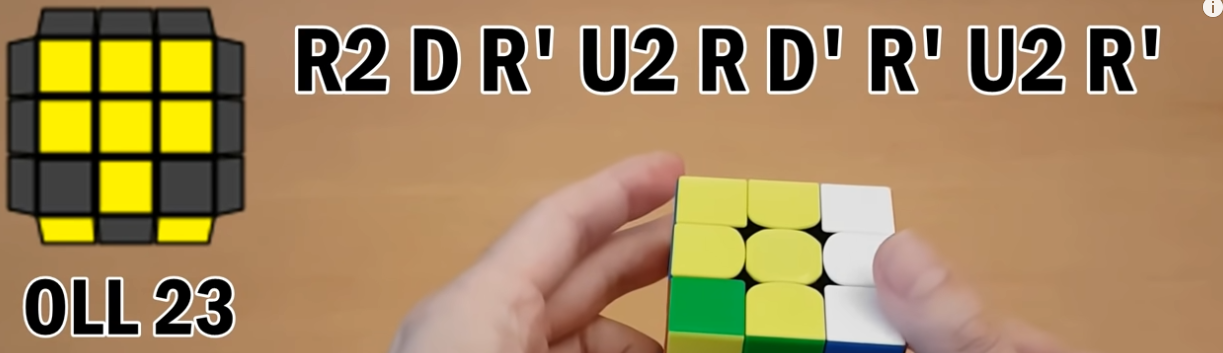 OK: 24 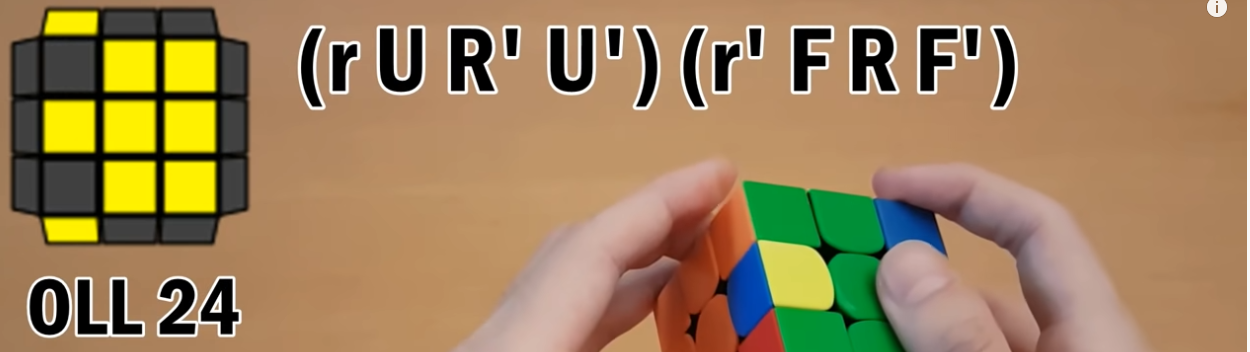 OK: 25 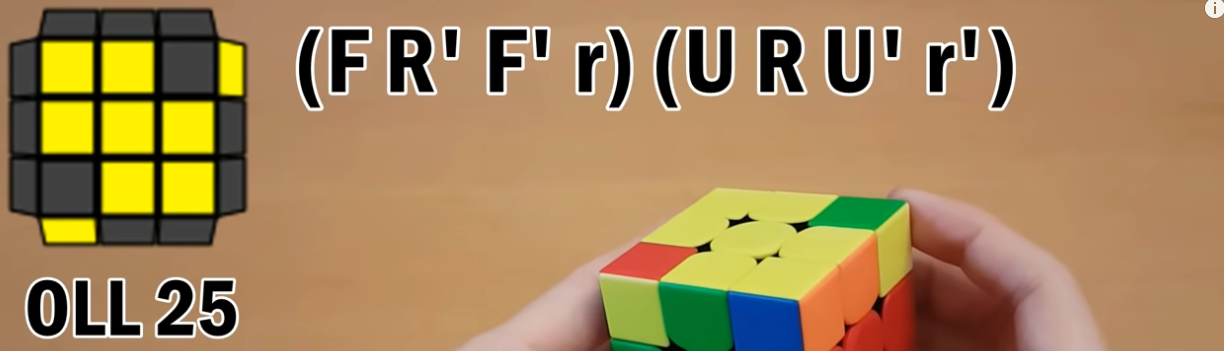 OK: 26 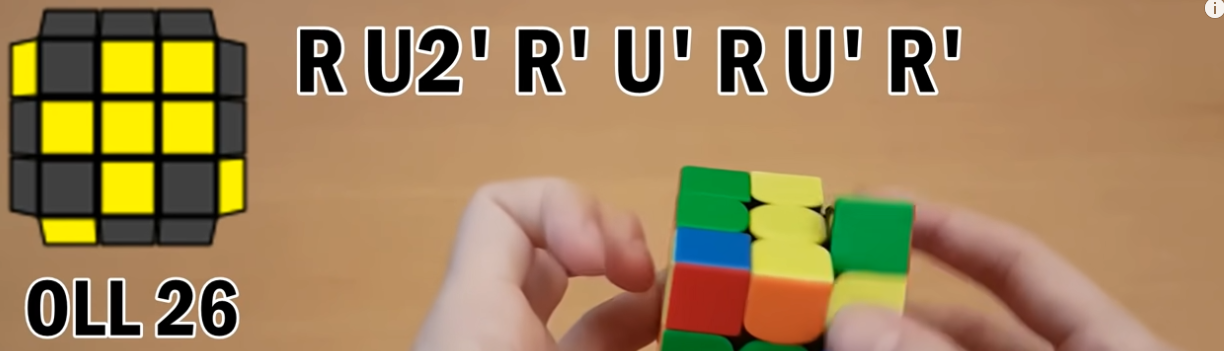 OK: 27 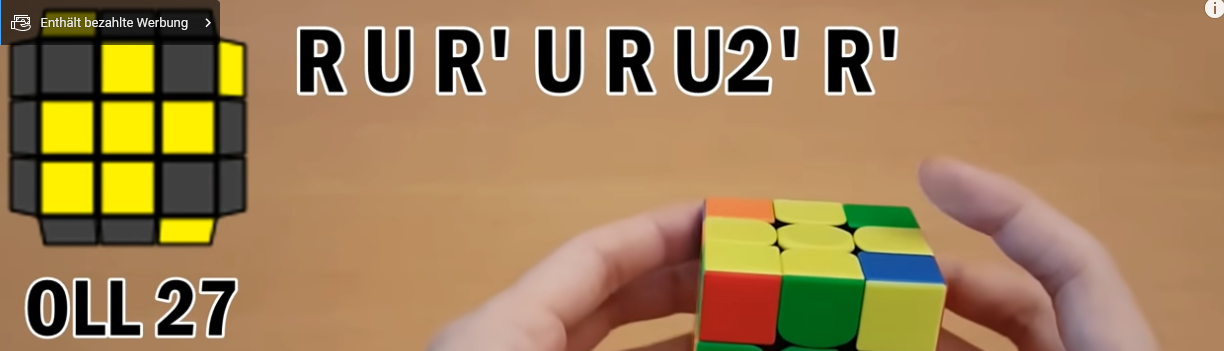 KO: 28 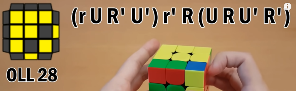 KO: 57 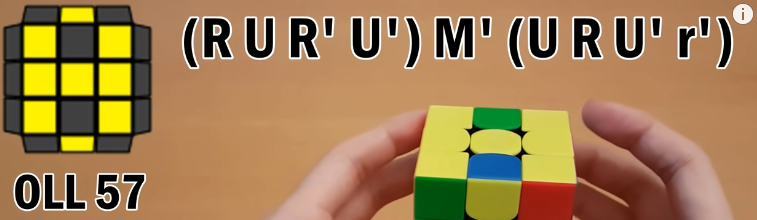 OK: 33 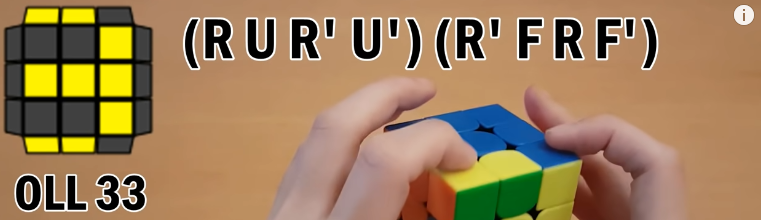 OK: 45 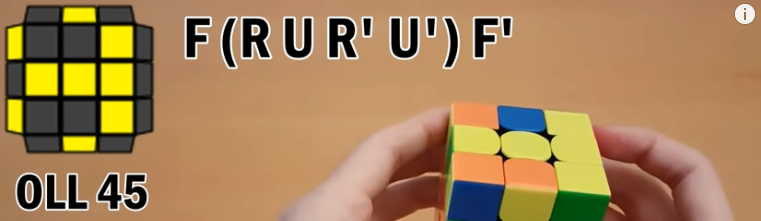 KO: 36 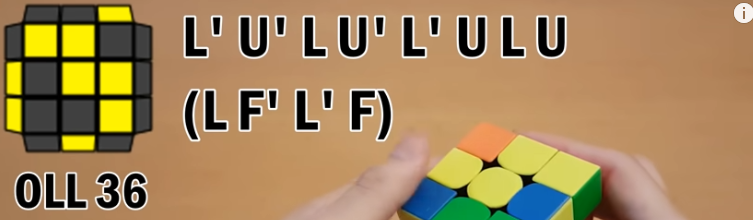 OK: 38 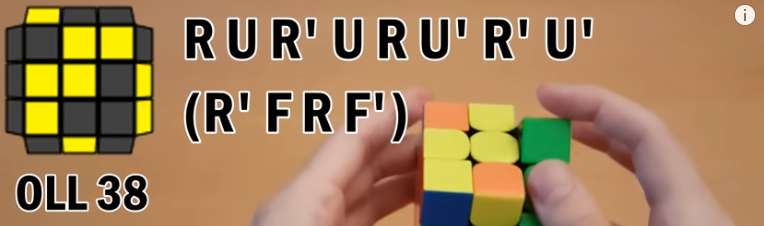 OK: 05 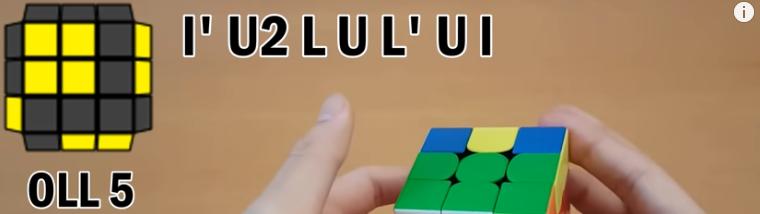 OK: 06 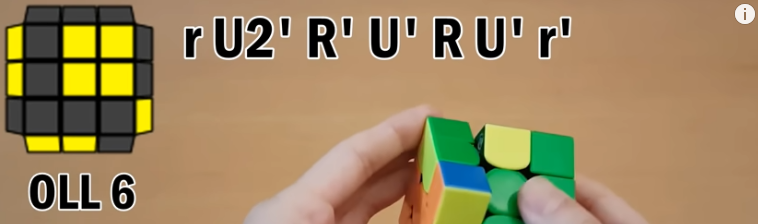 KO: 31 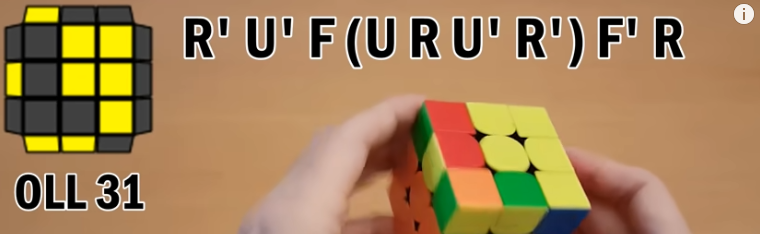 KO: 32 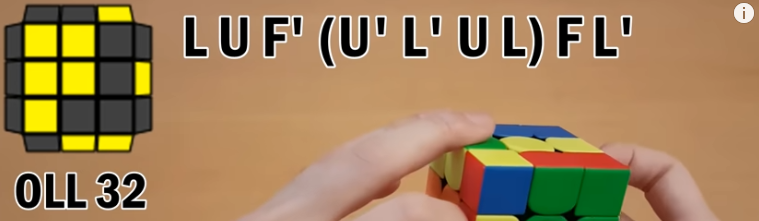 KO: 43 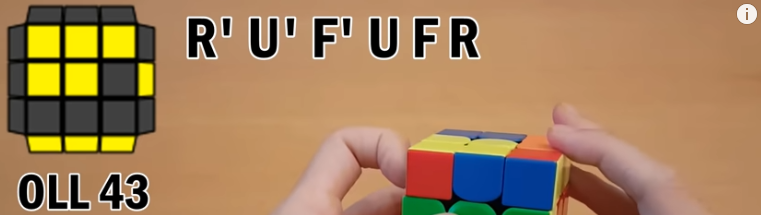 OK: 44 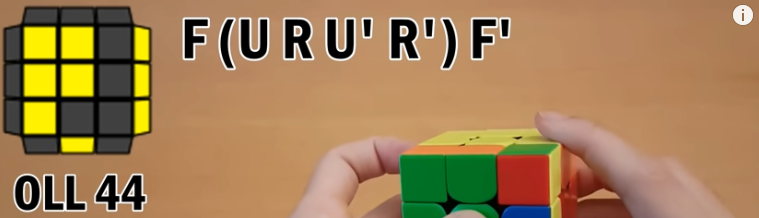 KO: 09 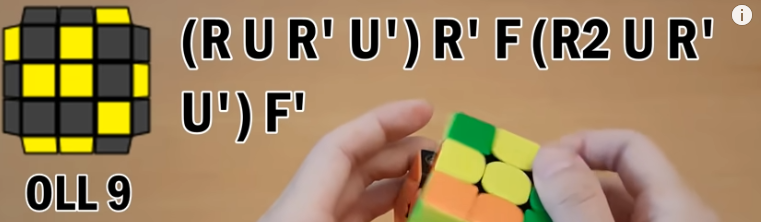 KO: 10 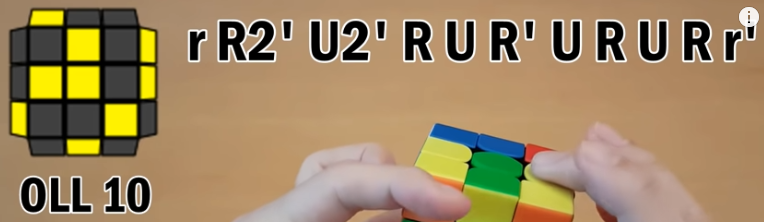 OK: 35 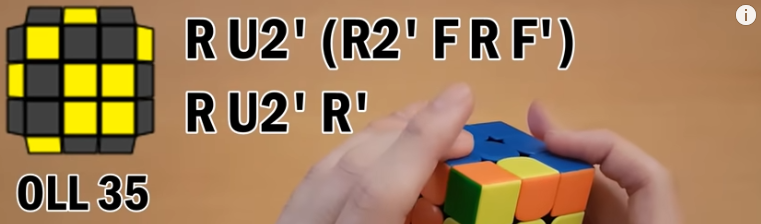 OK: 37  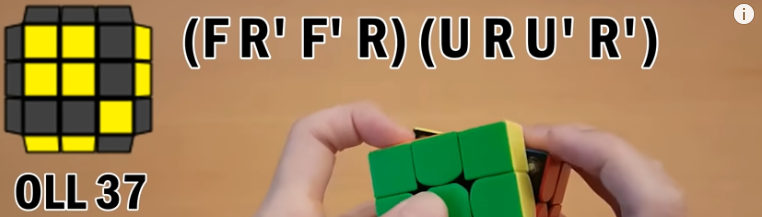 OK: 34 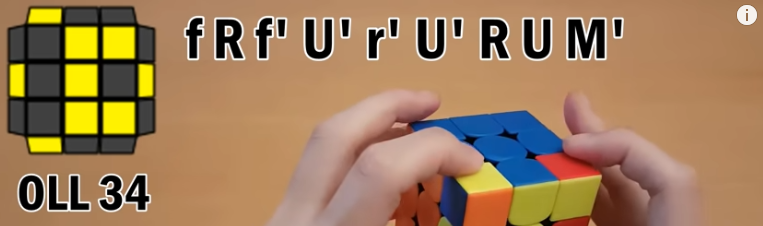 KO: 46 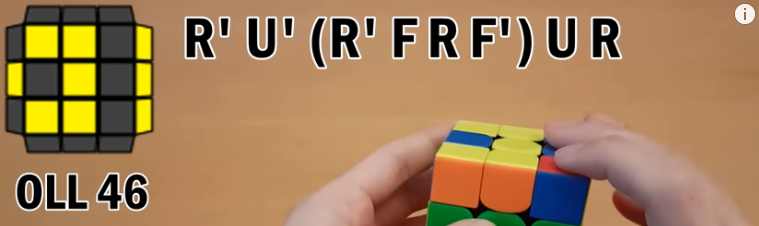 KO: 07 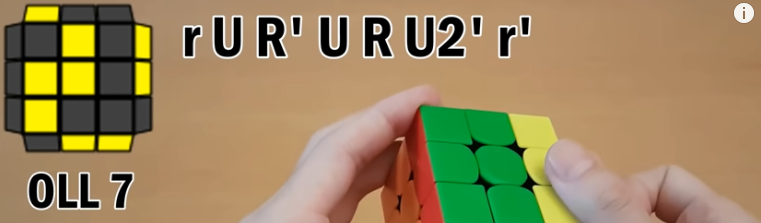 KO: 08 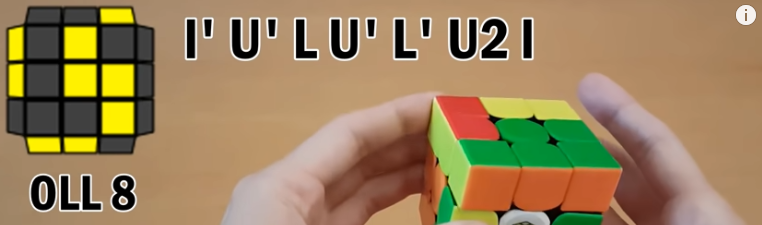 KO: 11 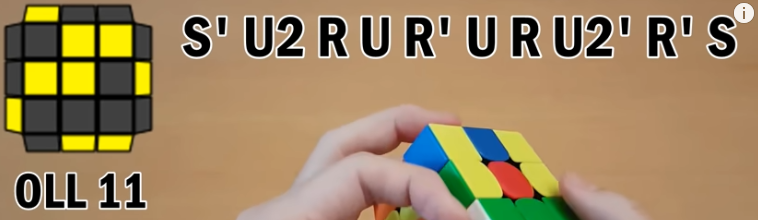 KO: 12 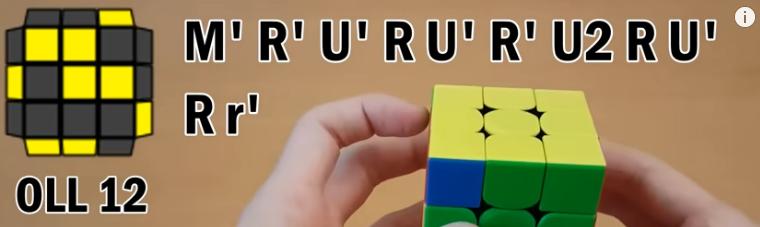 KO: 39 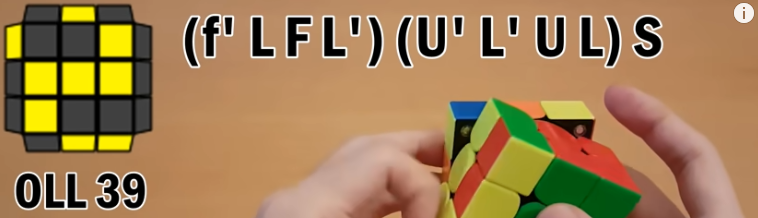 KO: 40 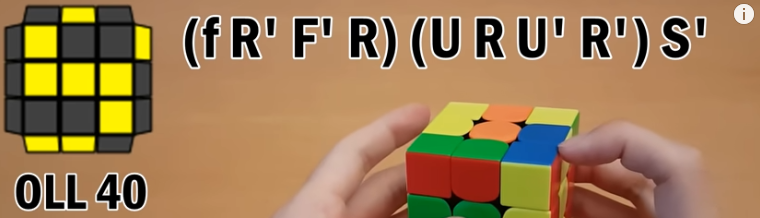 KO: 47 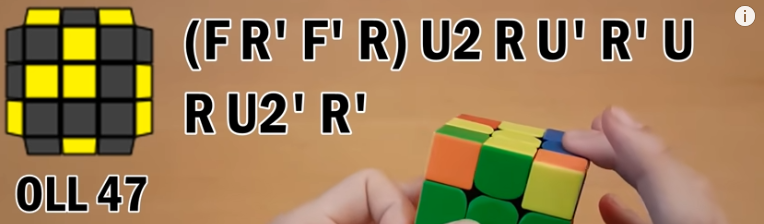 KO: 48 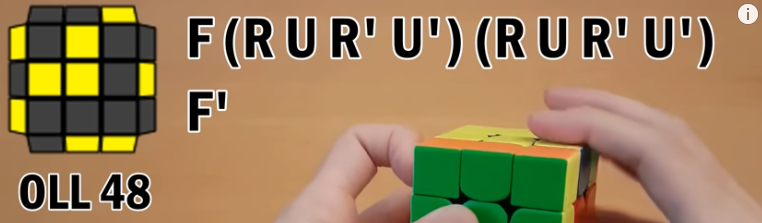 KO: 49 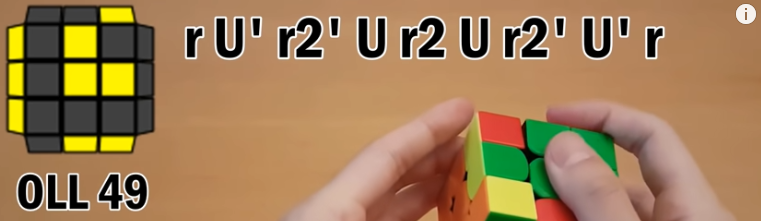 KO: 50 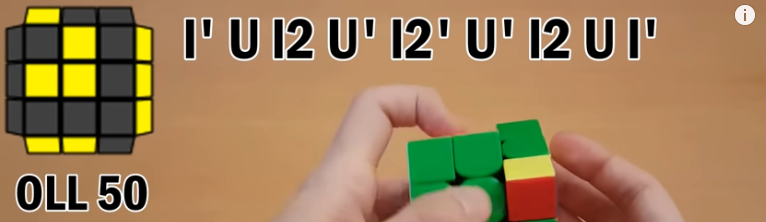 KO: 53 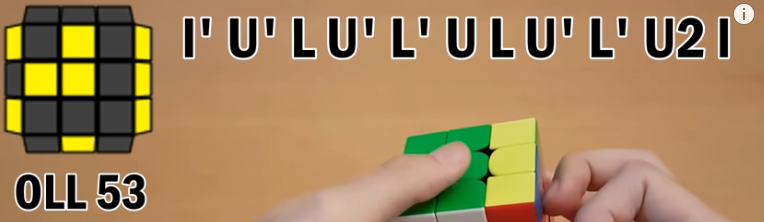 KO: 54 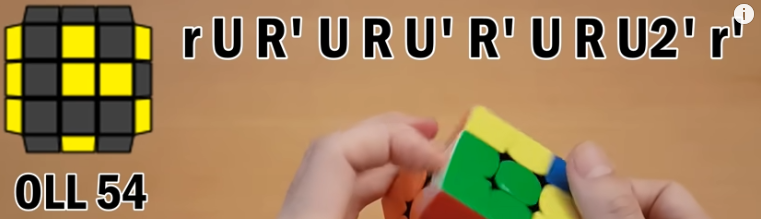 OK: 13 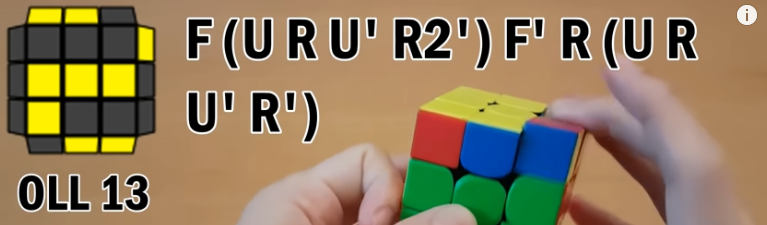 KO: 14 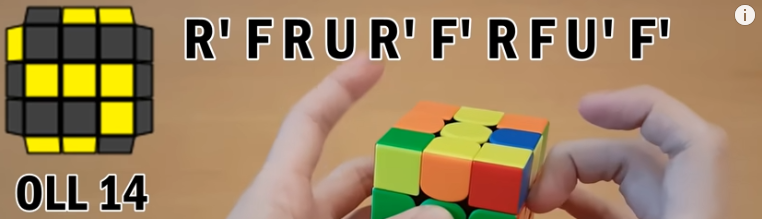 KO: 15 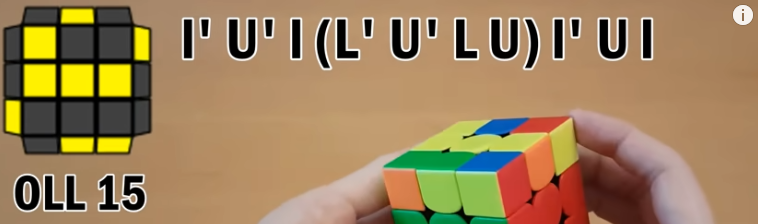 KO: 16 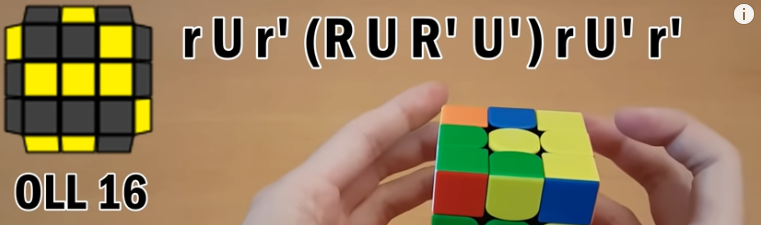 OK: 51 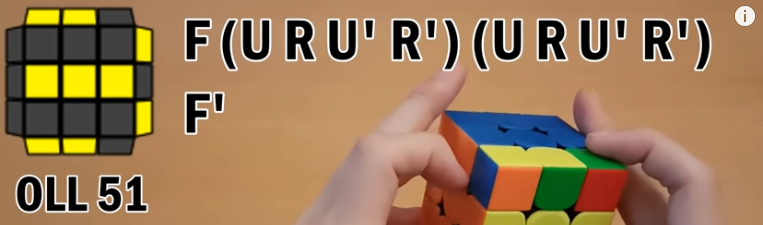 KO: 52 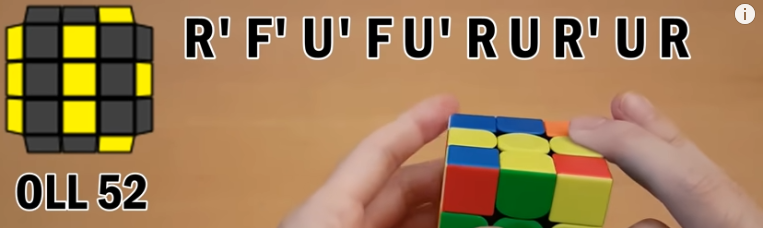 KO: 55 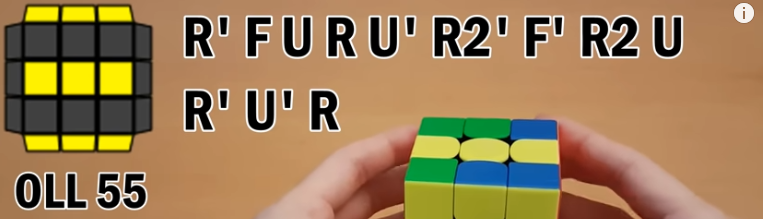 KO 56: 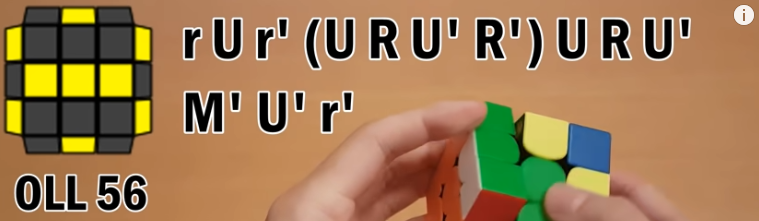 KO: 29 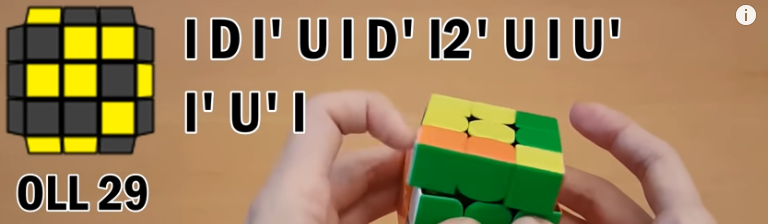 OK: 30 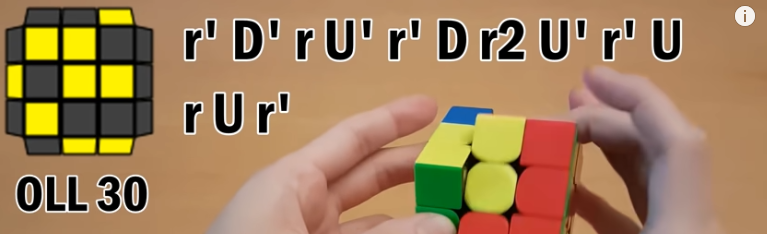 KO: 41 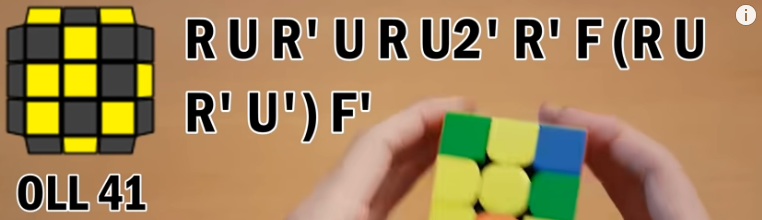 KO: 42 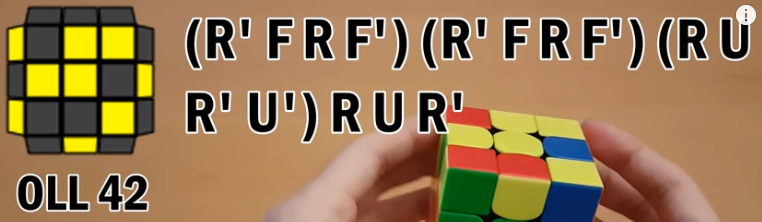 KO: 01 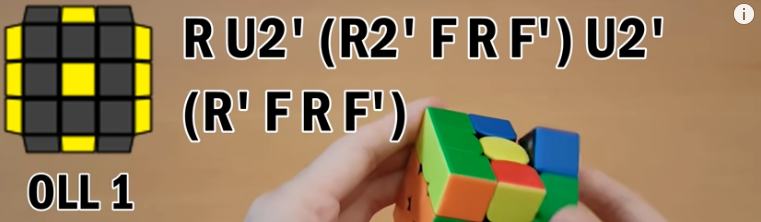 KO: 02 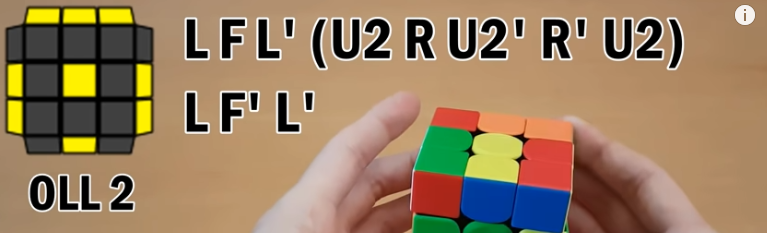 OK: 03 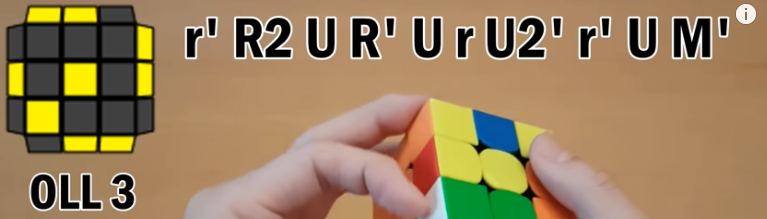 OK: 04 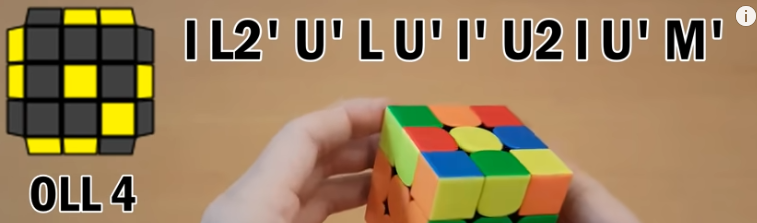 OK: 17 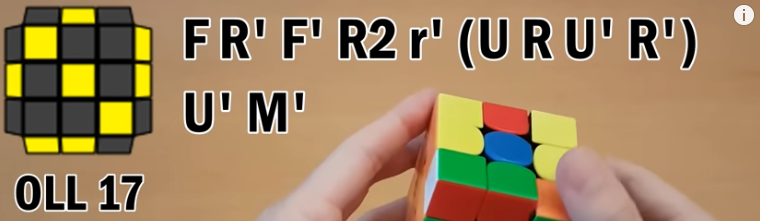 OK: 18 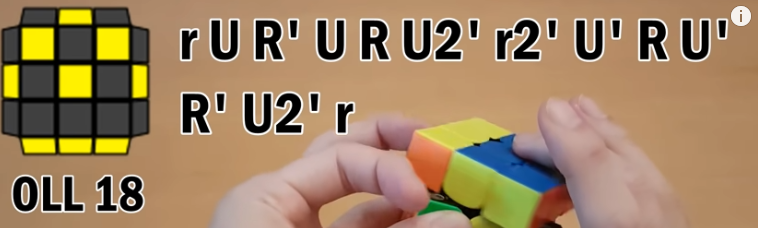 OK: 19 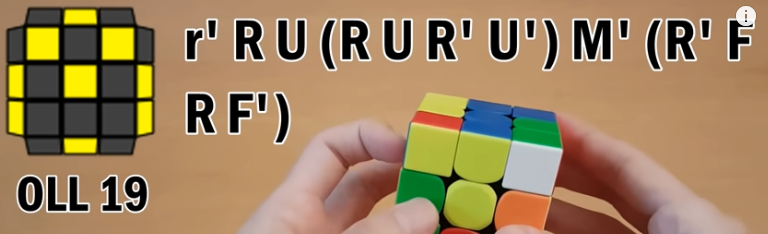 OK: 20 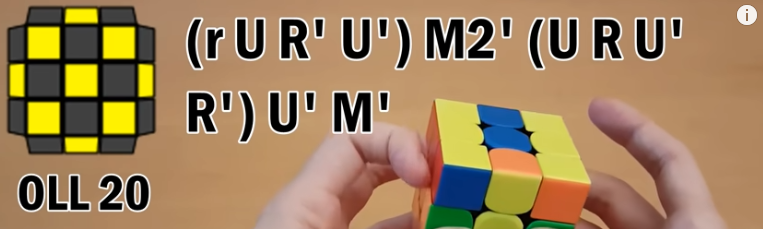 OK: 21  OK: 22 .OK: 23 OK: 24 OK: 25 OK: 26 OK: 27 KO: 28 KO: 57 OK: 33 OK: 45 OK: 38 OK: 05 OK: 06 OK: 44 OK: 35 OK: 37  OK: 34 OK: 13 OK: 51 OK: 30 OK: 03 OK: 04 OK: 17 OK: 18 OK: 19 OK: 20 